Fredensborg Lærerkreds 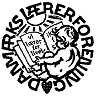 Kreds 36www.kreds36.dkKredsNyt 						             Juni 2015ARBEJDSTIDSAFTALE FOR LÆRERE OG BØRNEHAVEKLASSELEDERE I FREDENSBORG KOMMUNE 2015-17
Fredensborg Kommune og Fredensborg Lærerkreds er nået til enighed om et udkast til en arbejdstidsaftale for de kommende to skoleår. 
På forhandlingsmøderne var der enighed om, at samarbejdsaftalen i skoleåret 2014-15 under de givne vilkår (L409 og en stram økonomi) har givet såvel ledere som lærere et råderum, en lokal fleksibilitet og et enslydende fundament på alle kommunens skoler. Derfor er aftaleudkastet sendt til afstemning på en ekstraordinær generalforsamling torsdag d. 11.juni 2015 kl. 16.15.Der er ganske få ændringer i aftaleudkastet for de kommende år:Aftalen er toårig.
Arbejdstidspapiret bilag 1.1. er vedlagt vores lokalaftale. Et udtryk for, at vi sammen understøtter og inddrager de på OK15 opnåede løfter omkring bl.a. konkrete drøftelser af sammenhængen mellem arbejdstid og opgaver.
Max undervisningstimetallet for børnehaveklasseledere er fastsat til 895t. 
For deltidsansatte skal der være en særlig opmærksomhed på og sikring af, at opgaver og arbejdstid tilrettelægges hensigtsmæssigtFerieafvikling:	 uge 28 – 29 – 30 – 31 samt uge 42  
(6.ferieuge kan iflg. hovedaftalen afholdes eller udbetales.)Kredsstyrelsen, Fredensborg Lærerkreds